09.06.20 География 5 гр. Преподаватель Любимова О.В.Уважаемые студенты. Следующая пара у нас последняя – зачетная работа. Внимательно смотрите за расписанием, чтоб выполнить работу вовремя.Устно изучите теоретический материал.Северная АмерикаУрок: США. Территория, границы, природно-ресурсный потенциал.1. ВведениеПонятие «Северная Америка» в экономической и социальной географии несколько отличается от тoгo, которое вам известно из курса 7 класса. Обычно к нему относят только США и Канаду. В таких пределах регион занимает территорию 19,6 млн кв. км с населением 350 млн человек.2. США: административно-территориальное и политическое устройствоСША – федеративная президентская республика, состоящая из 50 штатов и Федерального округа Колумбия. Столица – Вашингтон.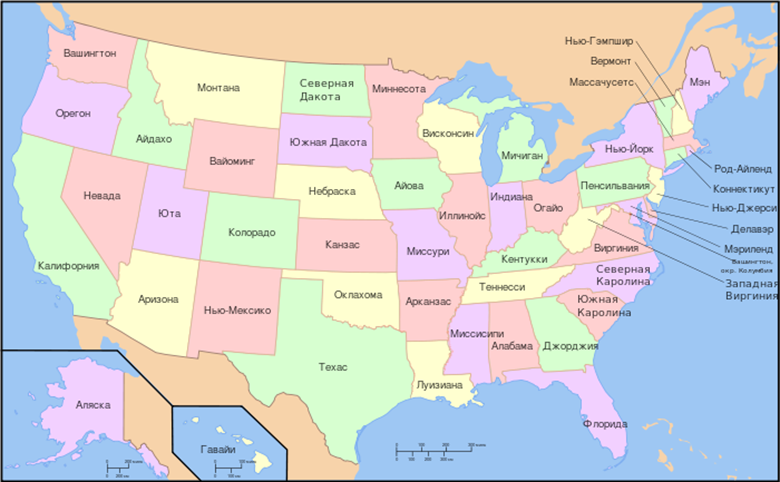 Рис. 1. Административно-территориальное деление США 3. Территория СШАПлощадь страны превышает 9,5 млн кв. км (4-е место в мире). Общая протяженность сухопутных границ США превышает 12 тыс. км. Территория страны состоит из 3 частей. Первая – это основная континентальная часть, площадью 7,83 млн кв. км; Аляска вместе с островами составляет площадь 1,53 млн кв. км. И Гавайи – 24 острова общей площадью 16,7 тыс. кв. км. Континентальная часть имеет границу с Канадой и Мексикой, Аляска – с Россией. США также имеет несколько владений: Пуэрто-Рико и Виргинские острова в Карибском море, восточное Самоа, Гуам, Мидуэй, Уэйк и др. в Тихом океане.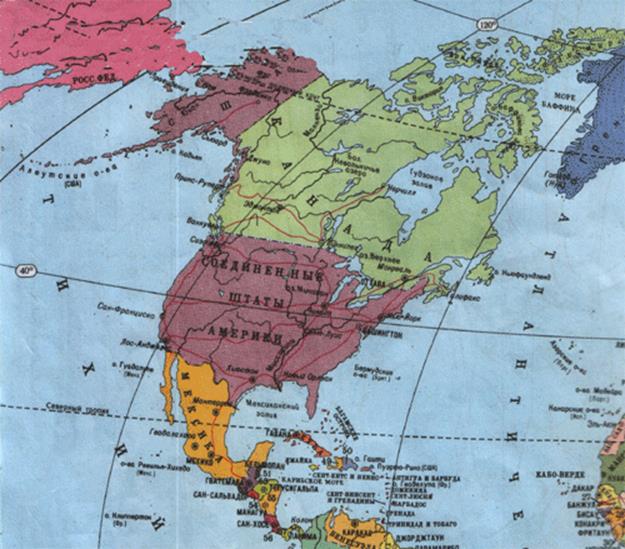 Рис. 2. США на карте 4. Этапы формирования территории США (краткая история)Соединенные Штаты Америки были образованы в 1776 году при объединении тринадцати британских колоний, объявивших о своей независимости. Война за независимость продолжалась до 1783 года и окончилась победой колонистов. В 1787 году была принята Конституция США, а в 1791 – Билль о правах, который существенно ограничил полномочия правительства в отношении граждан. В 1860-х годах противоречия между рабовладельческими южными и промышленными северными штатами привели к началу четырехлетней гражданской войны. Победа северных штатов привела к повсеместному запрету рабства в США и восстановила страну после раскола, возникшего при объединении южных штатов в Конфедерацию и объявления ими независимости от США.Вплоть до Первой мировой войны внешнеполитическая активность США ограничивалась интересами на территориях Северной, Центральной и Южной Америки, согласно сформулированной еще в 1823 году доктрине Монро. После Первой мировой войны Конгресс Соединенных Штатов не давал согласия на вступление в международные организации (например, в Лигу Наций и Палату международного правосудия при ней), что ограничивало роль США в мировой политике. В 1945 году США стали первой ядерной державой. С 1946 года США находились в состоянии глобального противостояния с Советским Союзом, длившегося до конца 1980-х годов.5. Природные ресурсы СШАВ основе страны лежит Северо-Американская литосферная плита, на западе расположен молодой складчатый пояс. США отличаются разнообразием природных условий и богатством природных ресурсов. Особенно велики топливно-энергетические ресурсы. США относится к ряду Великих горнодобывающих стран мира.Уголь. По достоверным запасам бассейны угля составляют 10% территории страны (1,6 трлн т).  Угленосные провинции: Аппалачский (преобладают коксующиеся угли и открытый способ добычи; в результате чрезвычайно благоприятных горно-геологических условий добычи себестоимость углей намного ниже, чем в бассейнах Европы), в пределах Центральных равнин – Западный и Иллинойсский (открытым и закрытым способом), на стыке Центральных равнин и Скалистых гор (открытый и закрытый способ добычи), среди которых крупнейший в стране буроугольный бассейн Форт-Юнион.Нефть и природный газ. Доказанные разведанные запасы – 30,9 баррелей (среди развитых капиталистических стран – 1-е место) и 5,6 трлн куб. м (5-е место в мире после России, Ирана, Катара, Саудовской Аравии) соответственно. По добыче этих ресурсов страна занимает 2-е место в мире.Крупнейшие нефтегазоносные бассейны США сосредоточены на Аляске (Прадхо-Бей – месторождение-гигант, самое большое в США), на территории от побережья Мексиканского залива («Галф» – «Залив» охватывает территории штатов Техас, Луизиана, Миссисипи и Алабама), по внутренним районам США (штаты Оклахома, Арканзас, Канзас и Миссури – Западный внутренний бассейн), это также Калифорнийский бассейн, Мичиганский, Иллинойский и Предаппалачский бассейны востока США.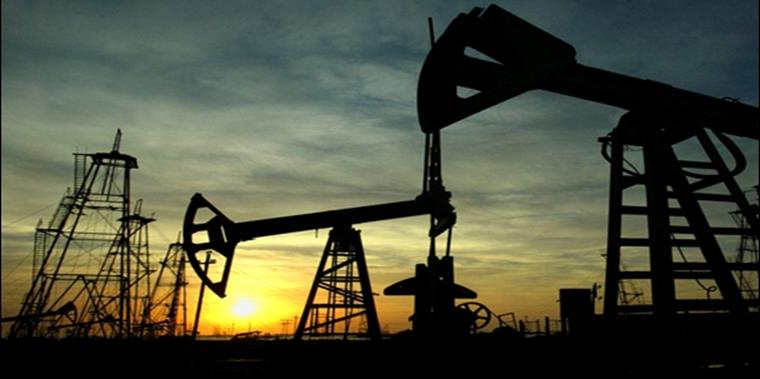 Рис. 3. Добыча нефти на Аляске Железные руды. 4-е место в мире по запасам после Бразилии, России, Китая. Одно из крупнейших месторождений железной руды в США – Месаби-Рейндж, которое простирается по территории штатов Мичиган и Миннесота, где выходит на поверхность складчатый фундамент древней Североамериканской платформы – Канадский щит.Значительную часть запасов составляют высококачественные гематиты с содержанием железа 50-55%. Однако с середины ХIХ века, когда началось освоение бассейна, они были главным объектом эксплуатации и уже в значительной мере подверглись эксплуатации.Медь. 2-е место в мире после Чили. Полиметаллические (свинцово-цинковые) запасы: 3-е место после Канады и Австралии. Фосфориты и апатиты: 2-е место после Марокко.Крупные месторождения располагаются во Флориде. Уран: 6-е место после Австралии, ЮАР, Нигера, Бразилии, Канады. По добыче золота США находится на 2-м месте после ЮАР. По производству серебра: 2-е место после Мексики.А также значительны ресурсы молибдена и вольфрама в месторождениях горных штатов, металлов платиновой группы, серы и др.Однако страна все же вынуждена импортировать никель, марганец, кобальт, бокситы, олово, калийные соли. Бедна страна и запасами алюминиевых руд.В центральной части находятся прерии с плодородными черноземами, почти сплошь распаханные. Западнее прерий – сухие степи Великих равнин, которые используются под естественные пастбища (и частично под пашни). Лесистость США – 33%. Основными лесопромышленными районами США являются северо-запад и юго-восток страны. По площади лесов США занимает 4-е место в мире после России, Бразилии, Канады.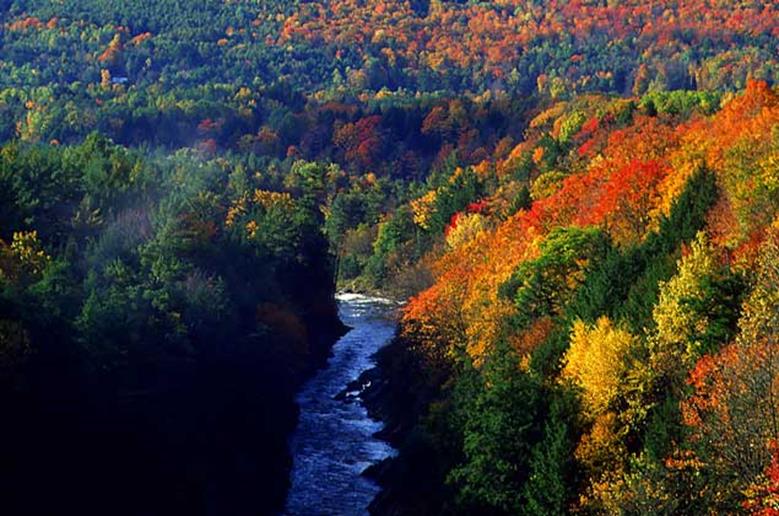 Рис. 4. Леса умеренных широт в США Разнообразные водные ресурсы распределены по стране неравномерно. На границе с Канадой находится самая большая озерная система мира – Великие озера (Верхнее, Мичиган, Гурон, Онтарио, Эри), имеющие транспортное и водоресурсное значение. Главной речной системой страны является Миссисипи и ее притоки. Левые полноводные притоки (Огайо, Теннеси) обладают значительными гидроэнергоресурсами, а правые – Миссури, Арканзас – используются для орошения. Горные реки Тихоокеанского бассейна (Колумбия, Колорадо) используются и как источники орошения, и как источники получения гидроэнергии.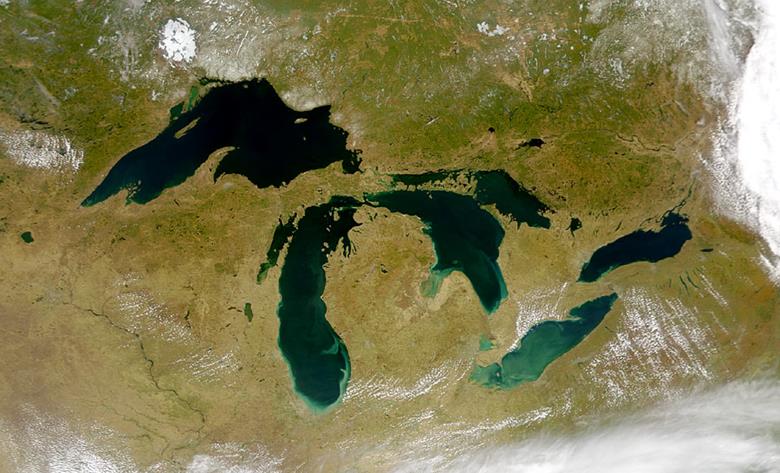 Рис. 5. Великие американские озера на снимке из космосаКроме того, страна обладает ресурсами приливов и отливов, геотермальными и космическими ресурсами.Канада. Социально-экономическая характеристика1. Канада: географическое, экономико-географическое положениеКанада – государство в Северной Америке, занимает второе место в мире по площади (почти 10 млн кв. км) после России. Омывается Атлантическим, Тихим и Северным Ледовитым океанами, граничит с США на юге и на северо-западе, с Данией (о. Гренландия) на северо-востоке и Францией (Сен-Пьер и Микелон) на востоке. Граница Канады с США является самой протяженной общей границей в мире. Кроме того, по общей протяженности береговой линии Канада занимает первое место в мире. Столица – Оттава.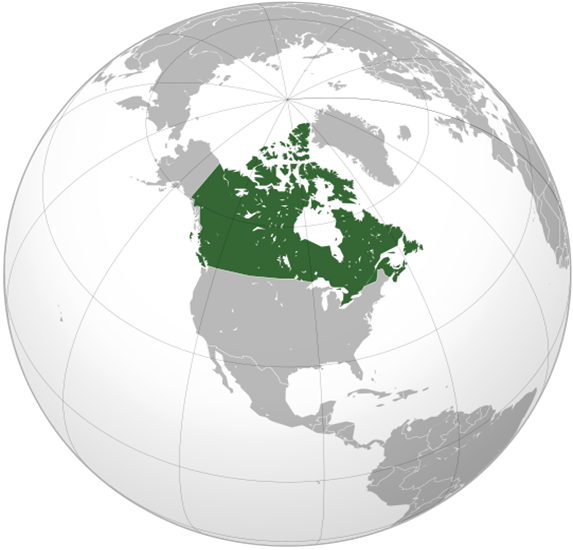 Рис. 1. Канада на карте По уровню развития страна относится к числу высокоразвитых стран мира, является членом многочисленных организаций, в том числе членом «Большой семерки».Экономико-географическое положение Канады определяется, прежде всего, тем, что она имеет выход к трем океанам и граничит с США.2. Канада: политическое и административное устройствоКанада входит в состав Содружества, поэтому номинально главой страны считается английский монарх, хотя в реалии Канада – самостоятельное государство.Канада является федеративным государством, состоящим из 10 провинций и 3 территорий. Провинция с преобладающим франкоговорящим населением – Квебек, остальные – преимущественно англоязычные провинции, также называемые «английская Канада» в сравнении с франкоязычным Квебеком. Будучи одной из девяти преимущественно англоязычных провинций, Нью-Брансуик является единственной официально двуязычной канадской провинцией. Территория Юкон официально двуязычна (английский и французский), а Северо-Западные территории и территория Нунавут признают 11 и 4 официальных языка соответственно. Канада – официально двуязычная страна. 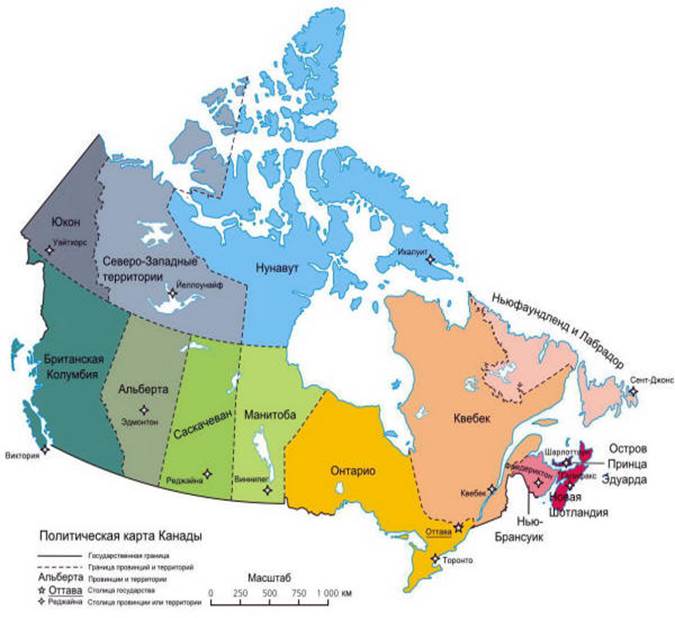 Рис. 2. Карта административно-территориального деления Канады 3. Канада: населениеНаселение Канады на начало  года составляет более 34 миллионов человек. Несмотря на большую площадь, приблизительно 3/4 населения Канады проживает в пределах 160 км от границы с США. Канада – сравнительно слабозаселенная страна земного шара: на 1 кв. км приходится 3,4 человека. В основном прирост населения происходит за счет иммиграции.Канада – очень разнообразная страна с этнической точки зрения. Большинство населения составляют англо-канадцы и франко-канадцы. Большая доля ирландцев, шотландцев, итальянцев, китайцев, русских.Коренное население Канады:1.     Индейцы.2.     Эскимосы.3.     Индейско-европейские метисы.Наиболее распространенными религиями в стране являются протестантизм и католичество.Согласно рейтингу ПРООН, Канада всегда имела высокие показатели ИРЧП.Лидеры ИРЧП по годам (по данным ПРООН)
2013 —  Норвегия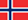 2011 —  Норвегия2010 —  Норвегия2009 —  Норвегия2008 —  Исландия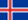 2007 —  Исландия2006 —  Норвегия2005 —  Норвегия2004 —  Норвегия2003 —  Норвегия2002 —  Норвегия2001 —  Норвегия2000 —  Канада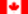 1999 —  Канада1998 —  Канада1997 —  Канада1996 —  Канада1995 —  Канада1994 —  Канада1993 —  Япония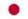 1992 —  Канада1991 —  Япония1990 —  Канада1985 —  Канада1980 —  Швейцария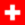 В настоящее время Канада занимает 10-е место в рейтинге стран по уровню жизни. Некоторые считают, что Канада – самая благоприятная страна для жизни людей.Крупнейшие города Канады (более 1 млн чел. (Оттава и Ванкувер – вместе с пригородами)):1.     Торонто2.     Монреаль3.     Ванкувер4.     Калгари5.     Оттава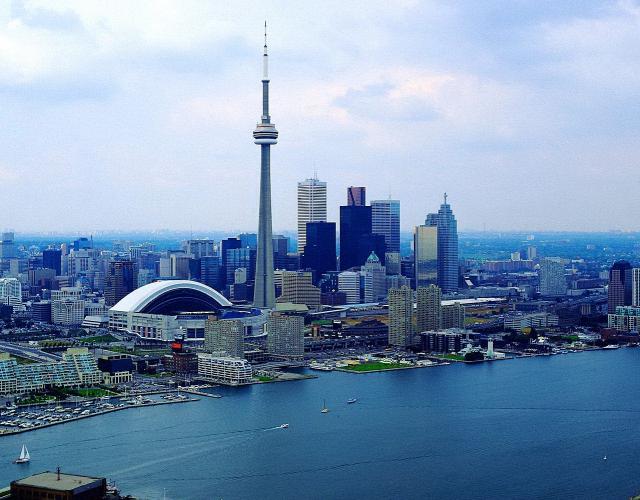 Рис. 3. Торонто4. Канада: общая характеристика хозяйстваКанада – одна из самых богатых природными ресурсами стран.По количеству лесных ресурсов страна занимает 3-е место (после России и Бразилии). Более 50% территории Канады покрыто хвойными лесами. Страна занимает лидирующие места по производству бумаги, пиломатериалов, 1-е место по производству газетной бумаги.Богаты и почвенные ресурсы Канады; благоприятны агроклиматические ресурсы в южных районах страны; огромны водные ресурсы (10% мировых запасов пресной воды).По количеству и разнообразию минеральных полезных ископаемых Канада относится к числу великих горнодобывающих стран.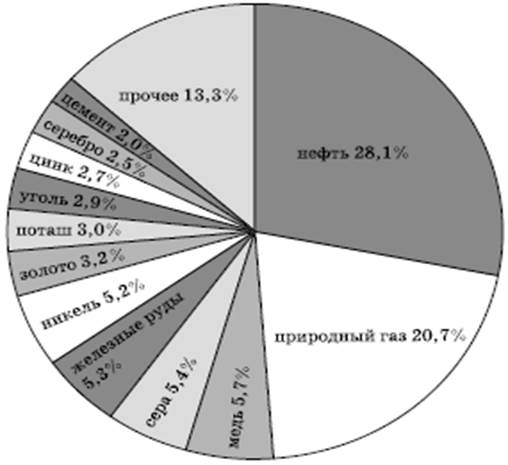 Рис. 4. Структура горнодобывающей промышленности КанадыВажнейшая особенность горнодобывающей промышленности Канады – ее экспортная направленность: более 4/5 всей продукции добывающих отраслей поставляется на мировой рынок. Канада является ведущим мировым экспортером урана, никеля, меди, цинка, титана, молибдена, серебра, платины, асбеста, калийных солей. В стоимостном выражении около 60% канадского минерально-сырьевого экспорта приходятся на США, 25% – на Западную Европу и 10% – на Японию.В недрах страны сосредоточено более 4/5 всех запасов калийных солей стран Запада, около 2/3 запасов никеля и цинка, 2/5 запасов свинца и урана, около 1/3 запасов железной и медной руды, титана, вольфрама. К этому перечню можно добавить довольно большие запасы нефти и природного газа, каменного угля, кобальта, платины, золота, серебра, асбеста и некоторых других полезных ископаемых.Такое разнообразие объясняется в первую очередь особенностями геологического и тектонического строения территории Канады. Бассейны и месторождения железной, медной, никелевой, кобальтовой руд, золота, платины, урана генетически связаны прежде всего с докембрийским Канадским щитом, который сложен выходящими на поверхность кристаллическими породами. Занимающий территорию в 4,6 млн кв. км, он протягивается от Канадского Арктического архипелага до Великих озер и р. Святого Лаврентия. На западе страны, где находится в основном область мезозойской складчатости и проходит пояс Кордильер, особенно распространены бассейны и месторождения медных, полиметаллических, молибденовых, вольфрамовых, ртутных руд. А нефтяные, газовые, угольные бассейны на тектонической карте Канады следует искать в пределах краевого прогиба Кордильер и менее крупных межгорных прогибов.В Канаде получили развитие практически все отрасли хозяйства. Топливно-энергетический комплекс Канады – один из самых развитых в мире. Лидируют ГЭС в выработке электроэнергии.Главные районы добычи нефти и природного газа находятся в западных провинциях – Альберте, Саскачеване и Британской Колумбии. Здесь расположены крупнейшие месторождения – Пембина, Редуотер, Зама.На машиностроение приходится менее 30% продукции и числа занятых в обрабатывающей промышленности, что ниже, чем в других развитых странах. Главная отрасль – транспортное машиностроение (производство автомобилей, самолетов, тепловозов, судов, снегоходов), в котором господствует американский капитал, размещается в южной части провинции Онтарио. Развито также сельскохозяйственное машиностроение, производство энергосилового оборудования, оборудования для горнодобывающей и лесной промышленности. Слабое развитие получило станкостроение. Главные центры машиностроения – Торонто, Монреаль, Уинсор, Гамильтон, Оттава, Галифакс, Ванкувер.Стабилизировалось производство в черной металлургии, находящейся в руках национального капитала. Ведущие металлургические центры находятся в Приозерье – Гамильтон, Уэлленде, Су-Сент-Мари, а также по атлантическим побережьям города Сидни.В цветной металлургии сильны позиции американского и английского капиталов. Выплавка цветных металлов – особенно меди, никеля и алюминия – достигла больших объемов. В число крупнейших мировых центров вошли Садбери, Томпсон, Салливан, Арвида, Китимат и Порт-Колборн. Большинство предприятий работают на местном сырье. На импортном сырье создано крупное производство алюминия.Канада имеет развитую нефтеперерабатывающую промышленность. Важнейшие центры находятся в Монреале, Сарнии, Ванкувере и Эдмонтоне.Хорошо развита химическая промышленность и, в частности, производство серной кислоты, минеральных удобрений, синтетического каучука, пластических масс. Основные центры химической промышленности – Монреаль, Торонто, Ниагара-Фоле.Лесобумажная промышленность использует богатейшие лесные ресурсы. На заготовке древесины Канада занимает 5-е место, по производству пиломатериалов и бумаги – 3-е место в мире (провинции – Квебек, Онтарио). Еще значительнее роль страны в экспорте пиломатериалов и бумаги: Канада – мировой лидер. 2/3 бумажно-целлюлозного производства находятся на востоке, вблизи ГЭС – на реке Святого Лаврентия. Крупные лесобумажные комбинаты располагаются также в таежной зоне на севере Степных провинций и особенно в Британской Колумбии, где сосредоточено 2/3 лесопильной промышленности.Хорошо также развиты пищевая, швейная и текстильная промышленность с основными центрами в Монреале, Торонто и Квебеке.Сельское хозяйство – высокоразвитая отрасль канадской экономики. Для него характерен высокий уровень товарности, механизации и специализации производства. Около 4/5 площади сельскохозяйственных земель сосредоточены в крупных хозяйствах, размером в 50 га и более. Значительная часть фермерских хозяйств – это интегральная часть крупного агробизнеса. Сельскохозяйственная продукция на фермах производится на базе контрактов с предприятиями крупнейших монополий пищевой промышленности. Центральная Канада выделяется, прежде всего, отраслями, обеспечивающими потребности городского населения: пригородным овощеводством, садоводством, молочным животноводством и птицеводством.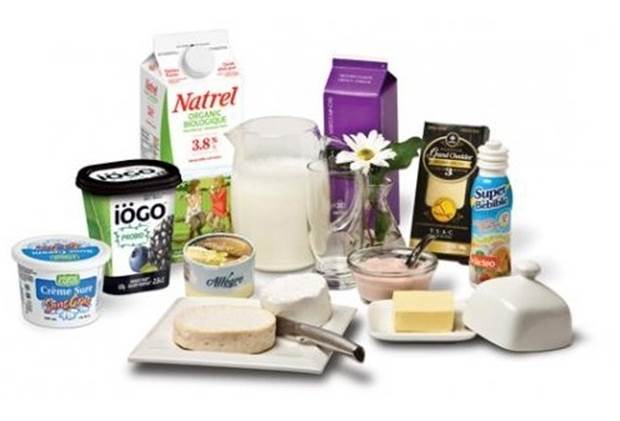 Рис. 5. Молочная продукция Канады Степные провинции еще в конце прошлого века начали превращаться в один из ведущих районов зерновой специализации. И в настоящее время выращивание зерновых определяет специализацию Канады на мировом рынке сельскохозяйственных товаров.Важное значение имеет также рыболовство, развивающееся на базе богатых биологических ресурсов прибрежных вод Атлантического и Тихого океанов. Внутреннее рыболовство, как и охота, играет меньшую роль.Канада – один из лидеров мирового экспорта сельскохозяйственной продукции.Тема: Южная АмерикаТеоретический материал для самостоятельного изученияКраткая информация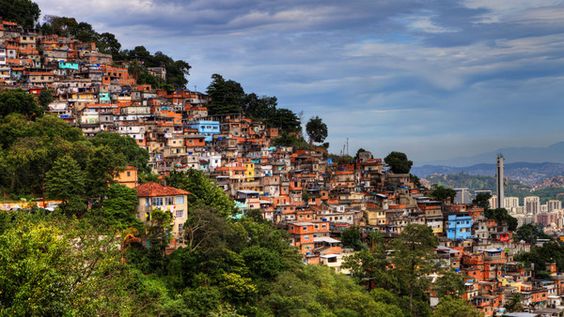 Когда в 1492 году корабли Христофора Колумба достигли Кубы и Гаити, португальцы были уверены, что они приплыли в Вест-Индию. Однако, на самом деле они открыли миру ранее не известные земли, которые в дальнейшем стали называть Южной Америкой и Северной Америкой.Южную Америку когда-то давно называли еще и «Испанской Америкой», однако времена, когда на этом континенте правили испанцы и португальцы, давно прошли. Сейчас в Южной Америке существует 12 полностью независимых государств, каждое из которых представляет огромный интерес для любознательных путешественников.География Южной Америки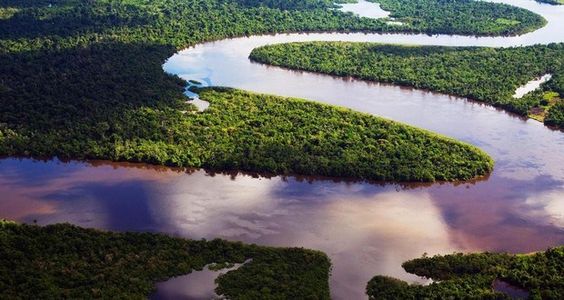 Большая часть континента Южная Америка находится в южном полушарии Земли. На западе Южная Америка омывается водами Тихого океана, а на востоке континента – Атлантического океана. На севере Панамский перешеек и Карибское море разделяют Южную Америку с Северной Америкой.В Южной Америке есть много островов – Огненная Земля, Фолклендские о-ва, Чилоэ, Галапагосские о-ва, Веллингтон и др. Общая площадь Южной Америки – ровно 17,757 млн. кв. км. Это примерно 12% суши Земли.Климат, на большей части территории южноамериканского континента экваториальный, субэкваториальный и тропический. На юге климат субтропический и умеренный. Огромное влияние на климат Южной Америки имеют океанские течения и горные системы.Самая длинная река в Южной Америке – Амазонка (6 280 км), которая протекает по территории Перу и Бразилии. В число самых больших южноамериканских рек также входят: Парана, Сан-Франсиску, Токантинс, Ориноко и Уругвай.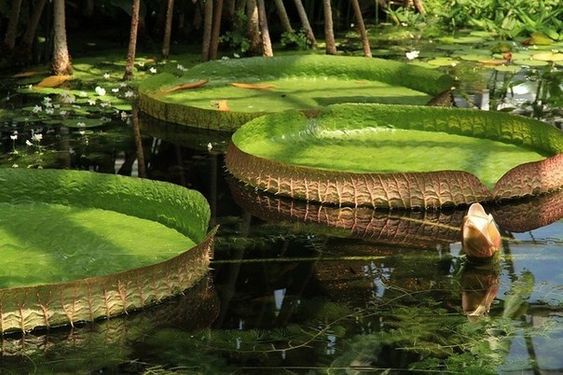 В Южной Америке есть несколько очень красивых озер – Маракайбо (Венесуэла), Титикака (Перу и Боливия), и Поопо (Боливия).На территории экваториального пояса Южной Америки находятся густые влажные экваториальные леса – сельва, а в глубине континента расположены тропические и субтропические степи - кампос.Практически через всю территорию Южной Америки проходит горный массив Анды (Южные Кордильеры), протяженность которого составляет около 9 тыс. километров.Самая высокая гора этого континента – Аконкагуа (6 959 метров).Политический состав Южной Америки, население, хозяйствоЭто более 20 стран. Большие и малые, густо- и редко-населенные, равнинные и горные, континентальные и островные. В результате долгой кровопролитной борьбы с испанскими и португальскими колонизаторами народы большинства латиноамериканских стран завоевали независимость в начале 19 века.Их объединяет:
1. Колониальное прошлое
2. Экономическая зависимость от могущественного северного соседа – США.Именно отсюда США получает до 70% стратегического сырья (90% оловянного концентрата и бокситов, около 50% медной и железной руды). Финансовая зависимость от США – 400 млрд. долларов внешнего долга (Бразилия – 100 млрд. долларов).Латинская Америка занимает подчиненное положение в международном территориальном разделении территории, выступая в роли поставщика многих дефицитных видов сырья. Страны Латинской Америки по многим показателям экономического и социального развития опережает страны Азии и Африки (раньше освободилась и вступила на капиталистическое развитие).Самая большая южноафриканская страна – Бразилия, ее площадь составляет 8 511 970 квадратных километров, а самая маленькая – Суринам (площадь - 163 270 кв. км).Регионы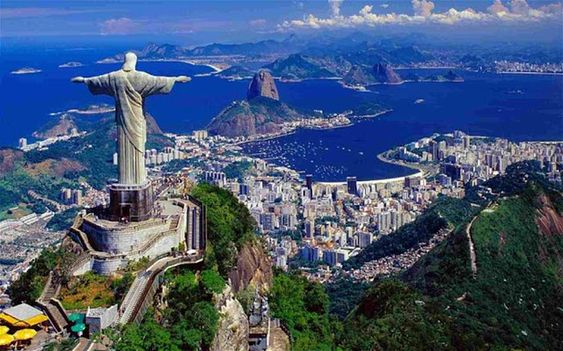 Южную Америку обычно делят на 3 основных региона:Карибская Южная Америка (Гайана, Колумбия, Суринам, Венесуэла, Французская Гвиана).Андские государства (Чили, Венесуэла, Перу, Эквадор, Колумбия и Боливия).Южный Конус (Аргентина, Уругвай, Бразилия и Парагвай).Однако, иногда Южную Америку делят и на другие регионы:Андские страны (Колумбия, Эквадор, Венесуэла, Чили, Перу и Боливия);Лаплатские страны (Аргентина, Парагвай и Уругвай);Бразилия.Города в Южной Америке начали появляться во время империй южноамериканских индейцев - ацтеков, майя и инков. Возможно, самым древним южноамериканским городом является город Карал в Перу, основанный индейцами, как полагают археологи, около 5 тыс. лет назад.Сейчас самым густонаселенным южноамериканским городом считается Буэнос-Айрес, столица Аргентины, в котором проживают почти 13 млн. человек. Другие крупнейшие города Южной Америки – Богота, Сан-Паулу, Лима, и Рио-де-Жанейро.Население Этнический состав населения разнообразный: потомки переселенцев из Европы, метисы (потомки от браков белых и индейцев), мулаты (потомки от браков белых и негров), индейцы, китайцы и другие. Наиболее однородны по национальному составу переселенческие страны – Аргентина, Уругвай, Чили. Наибольшая доля индейского населения – в Боливии (63%) Гватемале (54%). Латинская Америка – быстрый рост населения, “молодость жителей”. Уровень урбанизации 65%, наиболее урбанизированы Аргентина, Уругвай, Чили (80%). Хозяйство. Снижение в национальном доходе доли с/х и повышение удельного веса промышленности.ПромышленностьПромышленное развитие стран региона происходило неравномерно. Сегодня индустриальный облик региона определяет Аргентина, Бразилия, Мексика, а также Чили, Венесуэла, Колумбия, Перу; Среди них “Большая тройка” – Аргентина, Мексика и Бразилия (2/3 промышленного производства). Одна из основных отраслей промышленности – горнодобывающая. 80% в ее структуре приходится на топливо (в основном нефть 80%, 20% - на горнорудное сырье). Ведущие позиции – Мексика, Венесуэла, Бразилия, Аргентина.Обрабатывающая промышленность: заметно снизилась доля текстильной, пищевой, кожевенно-обувной, швейной при одновременном возрастании удельного веса химического и нефтепереработка, черный и цветной металл, машиностроение, производство строительных материалов. Новые индустриальные страны – автомобили, электроника, изделия химической промышленности. Но в странах Центральной Америки и Карибского бассейна – основная отрасль обрабатывающей промышленности – пищевая. Размещение промышленности стран Латинской Америки характеризуется преимуществом моноцентрической структурой – один центр (столица – все отрасли).Сельское хозяйство. В ряде стран (Центральная Америка и Карибского бассейна) его роль велика. Основное трудоспособное население в с/х. В некоторых странах методы “зеленой революции”. Но при этом отставание с/х, отягощенного полуфеодальными пережитками в большинстве стран, особенно ощутимо в связи с продолжающимся быстрым ростом населения. Растениеводство: преобладают зерновые (пшеница и кукуруза), сорго, соя – пищевая и кормовая культура. Бразилия, Колумбия, Гватемала, Сальвадор – Кофе. Эквадор, Гондурас, Панама – бананы. Гайана и Доминиканская республика – сахарный тростник. Перу и Никарагуа – хлопчатник.Животноводство: 1/3 с/х продукции региона – Бразилия, Аргентина, Уругвай. Тормозом на пути социально-экономического развития является неудовлетворительное состояние транспорта. Многие территории практически лишены современных дорог. Атлас – дороги.Тема: Глобальные проблемы человечества.Познакомьтесь с теоретическим материалом.По ходу развития цивилизации перед человечеством стали возникать глобальные проблемы. Ныне человечество вплотную столкнулось с острейшими глобальными проблемами, угрожающими самому существованию цивилизации и даже самой жизни на нашей планете. Сущность, понятие, черты глобальных проблемСам термин «глобальный» ведет свое происхождение от латинского слова «глобус», то есть Земля, земной шар, и с конца 60-х годов XX столетия он получил широкое распространение для обозначения наиболее важных и настоятельных общепланетарных проблем современной эпохи, затрагивающих человечество в целом. Глобальные проблемы современности – это совокупность социоприродных проблем, от решения которых зависит социальный прогресс человечества и сохранение цивилизации. Эти проблемы характеризуются динамизмом, возникают как объективный фактор развития общества и для своего решения требуют объединенных усилий всего человечества. Глобальные проблемы взаимосвязаны, охватывают все стороны жизни людей и касаются всех стран мира.Глобальные, или всемирные (общечеловеческие) проблемы, являясь результатом противоречий общественного развития, не возникли внезапно и только сегодня. Некоторые из них, как, например, проблемы войны и мира, здоровья, существовали и прежде, были актуальны во все времена. Другие глобальные проблемы, например, экологические, появляются позже в связи с интенсивным воздействием общества на природную среду. Первоначально эти проблемы могли быть только частными (единичными) вопросами для какой-то отдельной страны, народа, затем они становились региональными и глобальными, т.е. проблемами, имеющими жизненно важное значение для всего человечества. Главные проблемы человечества и их классификацияОсновные черты глобальных проблем:1.     Проблемы, которые затрагивают интересы не только отдельных людей, но могут повлиять на судьбу всего человечества2.     Они приводят к значительным экономическим и социальным потерям, а в случае их обострения могут угрожать самому существованию человеческой цивилизации.3.     Глобальные проблемы не решаются сами собой и даже усилиями отдельных стран. Они требуют целенаправленных и организованных усилий всего мирового сообщества.4.     Глобальные проблемы тесно связаны одна с другой.Главные проблемы человечества:1.     Проблема мира и разоружения, предотвращения новой мировой войны.2.     Экологическая.3.     Демографическая.4.     Энергетическая.5.     Сырьевая.6.     Продовольственная.7.     Использование Мирового океана.8.     Мирное освоение космоса.9.     Преодоление отсталости развивающихся стран.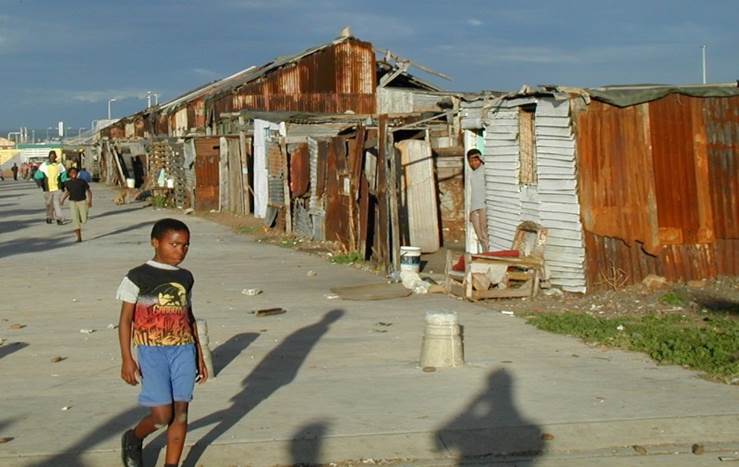 Рис. 1. Бедность и нищета в Африке Разработка классификации глобальных проблем явилась итогом длительных исследований и обобщения опыта нескольких десятилетий их изучения.В современной научной литературе делаются попытки комплексного рассмотрения всего многообразия глобальных проблем. Поскольку все эти проблемы имеют социоприродный характер, так как они одновременно фиксируют противоречия как между человеком и обществом, так и противоречия между человеком и окружающей природной средой, то обычно их делят на три основные группы. Исследователями предложено множество вариантов классификации. Классификация глобальных проблем:1.     Проблемы, которые связаны с отношениями между основными социальными общностями человечества, т.е. между группами государств, обладающих сходными политическими, экономическими и иными интересами: «Восток – Запад», богатые и бедные страны и др. К ним относится проблема предотвращения войны, международного терроризма и обеспечения мира, а также установления справедливого международного экономического порядка.2.     Проблемы, связанные с отношениями в системе «человек – общество»: развитие культуры, эффективное использование достижений НТР, развитие образования и здравоохранения3.     Проблемы, которые порождены взаимодействием общества и природы. Они связаны с ограниченностью возможностей окружающей среды выносить нагрузки антропогенного характера. Это такие проблемы, как обеспеченность энергией, топливом, сырьевыми ресурсами, пресной водой и т.д. К этой же группе относится и экологическая проблема, т.е. проблема охраны природы от необратимых изменений отрицательного характера, а также задача разумного освоения Мирового океана и космического пространства.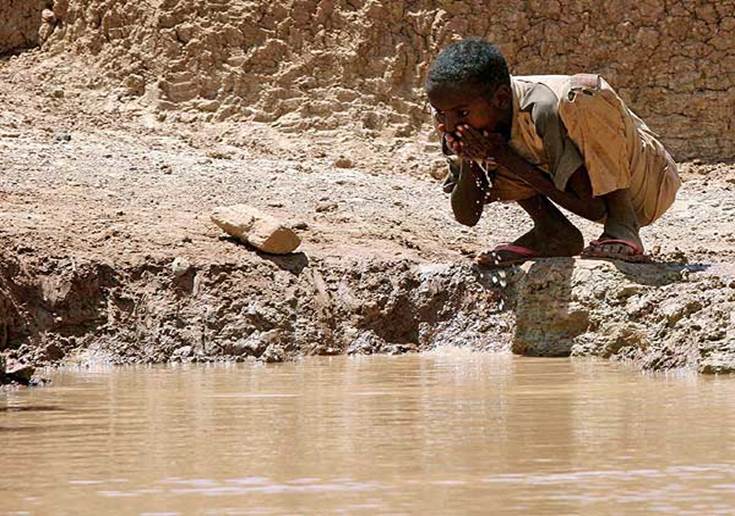 Рис. 2. Нехватка питьевой воды в Африке. Взаимосвязи глобальных проблемГлобальные проблемы взаимосвязаны.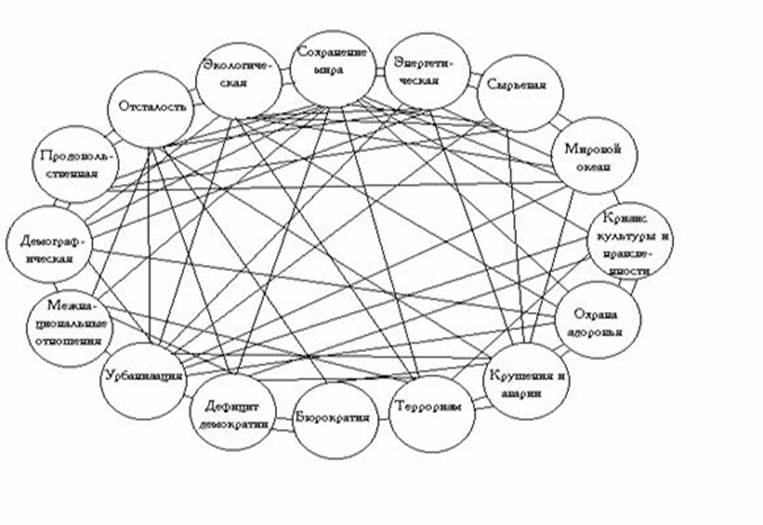 Рис. 3. Схема взаимосвязей проблем глобального характера Проблема ядерного оружия и разоруженияВ настоящее время человечество и страны-лидеры активно борются с распространением ядерного оружия и его использованием. Генеральная ассамблея ООН приняла Договор о всеобщем запрещении ядерных испытаний. Кроме того, были подписаны договоры между главными ядерными державами (например, СНВ-1, СНВ-2, ПРО).Крупнейшие страны по численности вооруженных сил:1.     Китай.2.     США.3.     Индия.4.     КНДР.5.     Россия.Проблема распространения оружия и разоружения остается актуальной. Особую потенциальную опасность представляют военные базы США и членов НАТО на территории многих стран.